BIBLIOGRAPHYTaufiqulloh, Sulistianingsih dan Nuraflahkhatun  (n.d.). 60–76. The Effect of Lecturer's Competenece And Learning Environment on Student's Motivation in Learning English ALQAHTANI, M. (2015). The importance of vocabulary in language learning and how to be taught. International Journal of Teaching and Education, III(3), 21–34. https://doi.org/10.20472/te.2015.3.3.002Anam, M., & Hidayanti, A. (2021). The Use of Semantic Mapping to Improve The Students’ Vocabulary in Seventh Grade Students of SMP NU Sabilunnaja Babat. EDULIA: English Education, Linguistic and Art Journal, 2(1), 27–37. https://doi.org/10.31539/edulia.v2i1.3078Bai, Z. (2018). An analysis of english vocabulary learning strategies. Journal of Language Teaching and Research, 9(4), 849–855. https://doi.org/10.17507/jltr.0904.24Baskarani, S. N. (2016). The Teaching of English Vocabulary (A Case Study at the Seventh Grade Students of MTs Negeri 2 Jakarta). Pages: 123.Cahanaya, T. A., & Sulistyawati, A. E. (2022). The Use of “ Drops ” Application and Its Effect on Student s ’ Vocabulary Achievement. July, 62–72.Eki Saputra, S. Y. (2021). Teaching English and Language Learning English Journal (TELLE). Teaching English and Language Learning English Journal (TELLE) PERCEPTION, 01(01), 43–52.Fitri Sinurat, F. S. (2020). The Effect of Semantic Mapping Strategy On Students’ Speaking Achievement In Smp Budi Murni 3. JADEs : Journal of Academia in English Education, 1(1), 19–36. https://doi.org/10.32505/jades.v1i1.2687Ghalebi, R., Sadighi, F., & Bagheri, M. S. (2020). Vocabulary learning strategies: A comparative study of EFL learners. Cogent Psychology, 7(1). https://doi.org/10.1080/23311908.2020.1824306H.Douglas Brown. (2000). [H._Douglas_Brown]_Teaching_by_Principles,_Second_(BookFi.org).pdf. In Teaching by Principles An Interactive Approach to Language Pedagogy (p. 491).Kusmastutik, Henita (2019) Vocabulary is a list of words,  usually in alphabetical order and with explanations of their meanings. (2019). English Teachers Strategies in Teaching Vocabulary. 38. http://repository.ikippgribojonegoro.ac.id/id/eprint/487Leilei, L. (2016). An Investigation Into Vocabulary Learning Strategies of Senior High School Students. Cross-Cultural Communication, 12(11), 41–50. https://doi.org/10.3968/9048mohammed,  fakhir. (2020). Learning Vocabularies through Semantic Mapping Strategy. Humanities Journal of University of Zakho, 8(2), 332–336. https://doi.org/10.26436/hjuoz.2020.8.2.607MUAFIAH, A. F. (2019). No TitleΕΛΕΝΗ. Αγαη, 8(5), 55.NA, R., & NA, A. (2019). Semantic Mapping Strategy on Students’ Vocabulary Learning Result. Lingua, 15(2), 27–34. https://doi.org/10.34005/lingua.v15i2.357Nikijuluw, R. C. G. V. (2018). Enriching Students’ Vocabulary by Implementing Semantic Mapping Strategy at the Tenth Grade of SMK Negeri 1 Ambon. 145(Iconelt 2017), 195–200. https://doi.org/10.2991/iconelt-17.2018.43Ryan, Cooper, & Tauer. (2013). 済無No Title No Title No Title. In Paper Knowledge . Toward a Media History of Documents.Santillan, J. P., & Daenos, R. G. (2020). Vocabulary Knowledge and Learning Strategies of Senior High School Students. Universal Journal of Educational Research, 8(6), 2474–2482. https://doi.org/10.13189/ujer.2020.080631Saputri, I. A. (2016). No 主観的健康感を中心とした在宅高齢者における 健康関連指標に関する共分散構造分析Title. Revista CENIC. Ciencias Biológicas, 152(3), 28. file:///Users/andreataquez/Downloads/guia-plan-de-mejora-institucional.pdf%0Ahttp://salud.tabasco.gob.mx/content/revista%0Ahttp://www.revistaalad.com/pdfs/Guias_ALAD_11_Nov_2013.pdf%0Ahttp://dx.doi.org/10.15446/revfacmed.v66n3.60060.%0Ahttp://www.cenetec.Saragih, E. (2019). The effect of semantic mapping technique on technical vocabulary mastery for Midwifery students. Studies in English Language and Education, 6(2), 333–342. https://doi.org/10.24815/siele.v6i2.14786Sopian, A. (2019). USING SEMANTIC MAPPING TO IMPROVE 9th GRADE STUDENTS’ VOCABULARY MASTERY IN MTS AL MUBAROKAH BATUJAJAR IN THE ACADEMIC YEAR OF 2016/2017. PROJECT (Professional Journal of English Education), 1(2), 107. https://doi.org/10.22460/project.v1i2.p107-114Sugiyono. (2013). Metode Penelitian Kualitatif dan R and D. In Bandung: Alfabeta (Vol. 3, Issue April).Wilson, R. M. (1968). English language. In Year’s Work in English Studies (Vol. 49, Issue 1). https://doi.org/10.1093/ywes/49.1.34Harwandi. (2018). Pembelajaran dan Pengajaran Kosakata di Era Kurikulum 2013 from Widyasari Press. https://widyasari-press.com/pembelajaran-dan-pengajaran-kosakata-diera-kurikulum-2013/APPENDICESAppendices 1. Validity of Test InstrumentAppendices 2.  Pre-test and Post-test Experiment class (XI MIPA 2)Appendices 3.  Pre-test and Post-test result in Control class (XI MIPA 1)Appendices 4. Test Instrument (Pre-test) LEMBAR SOAL PRE-TESTChoose the correct answer by crossing a, b, c, d!I was embarrassed come out of my house and play with my friends because there is acne on my face. The synonym of underlined word is.. ShyLazyConfidentHappy“I will be very busy here”. What is the synonym of underlined word?QuietOverripeRestrainedOccupied The team _____ along the river bank last night.Were walkingAre walking Will walkingWalked  “…. Invite you to join us….”What does the sentence mean?Ask.Force.Tell.Persuade.Thomas was ______ happy when he got his first job.ExtremelyFullyHaflyCarefully_______ I met my childhood friend Meeta.Yesterday TomorrowThis SundayNext week You should _______ smoke as it is dangerous for your health.AlwaysUsuallyRarelyNever Speak _______, I cannot hear you.
       a.  loudlySlowlyHardlyFirmlySteven ____a letter to his sister in Swiss.BuysPicksCutsSends “I’ll be waiting for our letter eagerly”What is the purpose of this expression?Changing topicTo share the good newsTo ask for reply To meet next timeThe following statements are characteristic of personal letters, except…we can use it to apply a job. the sender and receiver know each other. it is written to strengthen the bond between each other. this letter is written personally.She was very tired after a long working day, _____ she compiled all the articles in the library.AndButOrNorI have no money………I can’t go to the concert.After thatThereforeNot onlyBut alsoJimmy doesn’t want to join the party. His wife doesn’t want to join the party.
What conjuction can be used to combine the two sentences?AndButEither, norNeither, nor Nanny Rong bought tomatoes, chilli, spinach, _____ potatoes from the traditional market near her house.AndButOrNor My daddy should stop smoking cigarettes immediately _____ he will get seriously ill.AndOrNorSoCows are mammals. Goats are mammals.What conjuction can be used to combine the two sentences?And, tooBut, henceEither, andNeither, soAnggun applies to many different companies ____ he gets new job right after he quits being a teacher.ThereforeAlthoughBecauseso thatDaddy won't come home for dinner tonight   _____   he has a lot of works at the office.BecauseButThereforeso thatDear Aunt Tara

Hi aunty, I have some good news for you. Last week I passed my final examination. Three days ago I succeeded to join in a senior high school Math competition.

Last night my parents promised to send me to a famous Math course in my town. They also promised me if my scores in Math are good, they will send me to a Harvard University.

Great, isn’t it? I’ll work hard. I want to be a great lecture like you, Aunty.

Well, that’s all for now. I am looking forward to having your news.

Love
TheodoreWhat does the first paragraph talk about?Theodore’s parent promiseTheodore’s dream in the future Theodore’s achievementTheodore’s activityThe word “they” in the 2nd paragraph refers to?TaraTheodoreTheodore’s auntTheodore’s parent “I want to be a great lecture like you, Aunty.” What is the synonym of underlined word?intimateFabulousChampionDespicable “……. to send me to a famous Math course in my town” What is the antonym  of underlined word?FabulousIntimateChampionDespicable Dear Nindy,We are having a great holiday here on the Gold Coast. Yesterday we went to the Movie World. When we got up in the morning, it looked like rain, but then it became sunny.The first ride I went on was Lethal Weapon. Next I saw the Police Academy show. After that I had lunch as I was really hungry.Meanwhile, My Mom and Kenny queued for the Batman ride. It was a really fun day. See you when you get back.Love,BenWhat is the letter about?Ben’s holidayThe Gold CoastThe Movie WorldThe Shower of RainWhat does the second paragraph talk about?The weather in Gold CoastPolice Academy ShowLethal Weapon ShowBen’s activities in Movie WorldThe word “We” in the first paragraph refers to?Ben and NindyBen and MomBen and KennyBen, Mom, and KennyThis is not tom’s car. _____ is red His HersHimItThey cleaned their house _____. I didn’t help them.OurselvesThemselvesYoursMine ____ red car is ____.These, meThat, mineThe, meThere,yoursMy uncle, ____ is an engineer, work at sonyThatWhoWhyWhichAnswer KeyA	6. A	     11. A	16. B	        21. D	    26. DD	7. D	     12. B	17. C	        22. B	    27. AD	8. A	     13. B	18. C	        23. D	    28. BA	9. D	     14. D	19. A	        24. A	    29. BB	10. C	     15. A	20. C	        25. C	    30. AAppendices 5. Test Instrument (Post-test)LEMBAR SOAL POST-TESTChoose the correct answer by crossing a, b, c, d!You should _______ smoke as it is dangerous for your health.AlwaysUsuallyRarelyNever  “I will be very busy here”. What is the synonym of underlined word?QuietOverripeRestrainedOccupied “…. Invite you to join us….”What does the sentence mean?Ask.Force.Tell.Persuade.Thomas was ______ happy when he got his first job.ExtremelyFullyHaflyCarefully_______ I met my childhood friend Meeta.Yesterday TomorrowThis SundayNext week The team _____ along the river bank last night.Were walkingAre walking Will walkingWalked Speak _______, I cannot hear you.
       a.  loudlySlowlyHardlyFirmlySteven ____a letter to his sister in Swiss.BuysPicksCutsSends I was embarrassed come out of my house and play with my friends because there is acne on my face. The synonym of underlined word is.. ShyLazyConfidentHappy“I’ll be waiting for our letter eagerly”What is the purpose of this expression?Changing topicTo share the good newsTo ask for reply To meet next timeThe following statements are characteristic of personal letters, except…we can use it to apply a job. the sender and receiver know each other. it is written to strengthen the bond between each other. this letter is written personally.Anggun applies to many different companies ____ he gets new job right after he quits being a teacher.ThereforeAlthoughBecauseso thatShe was very tired after a long working day, _____ she compiled all the articles in the library.AndButOrNorI have no money………I can’t go to the concert.After thatThereforeNot onlyBut alsoJimmy doesn’t want to join the party. His wife doesn’t want to join the party.
What conjuction can be used to combine the two sentences?AndButEither, norNeither, nor Nanny Rong bought tomatoes, chilli, spinach, _____ potatoes from the traditional market near her house.AndButOrNor My daddy should stop smoking cigarettes immediately _____ he will get seriously ill.AndOrNorSoCows are mammals. Goats are mammals.What conjuction can be used to combine the two sentences?And, tooBut, henceEither, andNeither, soDaddy won't come home for dinner tonight   _____   he has a lot of works at the office.BecauseButThereforeso thatDear Aunt Tara

Hi aunty, I have some good news for you. Last week I passed my final examination. Three days ago I succeeded to join in a senior high school Math competition.

Last night my parents promised to send me to a famous Math course in my town. They also promised me if my scores in Math are good, they will send me to a Harvard University.

Great, isn’t it? I’ll work hard. I want to be a great lecture like you, Aunty.

Well, that’s all for now. I am looking forward to having your news.

Love
TheodoreWhat does the first paragraph talk about?Theodore’s parent promiseTheodore’s dream in the future Theodore’s achievementTheodore’s activityThe word “they” in the 2nd paragraph refers to?TaraTheodoreTheodore’s auntTheodore’s parent “I want to be a great lecture like you, Aunty.” What is the synonym of underlined word?intimateFabulousChampionDespicable “……. to send me to a famous Math course in my town” What is the antonym  of underlined word?FabulousIntimateChampionDespicable Dear Nindy,We are having a great holiday here on the Gold Coast. Yesterday we went to the Movie World. When we got up in the morning, it looked like rain, but then it became sunny.The first ride I went on was Lethal Weapon. Next I saw the Police Academy show. After that I had lunch as I was really hungry.Meanwhile, My Mom and Kenny queued for the Batman ride. It was a really fun day. See you when you get back.Love,BenWhat is the letter about?Ben’s holidayThe Gold CoastThe Movie WorldThe Shower of RainThe word “We” in the first paragraph refers to?Ben and NindyBen and MomBen and KennyBen, Mom, and KennyWhat does the second paragraph talk about?The weather in Gold CoastPolice Academy ShowLethal Weapon ShowBen’s activities in Movie WorldMy uncle, ____ is an engineer, work at sonyThatWhoWhywhichThey cleaned their house _____. I didn’t help them.OurselvesThemselvesYoursMine ____ red car is ____.These, meThat, mineThe, meThere,yoursThis is not tom’s car. _____ is red His HersHimItAnswer KeyD          6. D	     11. A	16. A	        21. D	    26. CD	7. A	     12. C	17. B	        22. B	    27. BA	8. D	     13. B	18. C	        23. D	    28. BB	9. A	     14. B	19. A	        24. A	    29. BA	10. C	     15. D	20. C	        25. D	    30. AAppendices 6. SyllabusSyllabus B. Inggris   Bahasa Inggris Umum	Satuan Pendidikan	: SMA/MAKelas			: XI (Sebelas)Kompetensi Inti		:KI-1 dan KI-2: Menghayati dan mengamalkan ajaran agama yang dianutnya. Menghayati dan mengamalkan perilaku jujur, disiplin, santun, peduli (gotong royong, kerjasama, toleran, damai), bertanggung jawab, responsif, dan pro-aktif dalam berinteraksi secara efektif sesuai dengan perkembangan anak di lingkungan, keluarga, sekolah, masyarakat dan lingkungan alam sekitar, bangsa, negara, kawasan regional, dan kawasan internasional”.KI 3: Memahami, menerapkan, dan menganalisis pengetahuan faktual, konseptual, prosedural, dan metakognitif berdasarkan rasa ingin tahunya tentang ilmu pengetahuan, teknologi, seni, budaya, dan humaniora dengan wawasan kemanusiaan, kebangsaan, kenegaraan, dan peradaban terkait penyebab fenomena dan kejadian, serta menerapkan pengetahuan prosedural pada bidang kajian yang spesifik sesuai dengan bakat dan minatnya untuk memecahkan masalahKI4: Mengolah, menalar, dan menyaji dalam ranah konkret dan ranah abstrak terkait dengan pengembangan dari yang dipelajarinya di sekolah secara mandiri, bertindak secara efektif dan kreatif, serta mampu menggunakan metode sesuai kaidah keilmuanAppendices 7. Lesson Plan RENCANA PELAKSANAAN PEMBELAJARANRPP Sekolah		: MAN Kota Tegal Kelas/Semester	: XI MIPA 2 / 2Mata Pelajaran	: Bahasa InggrisMateri Pokok	: Personal LettersAlokasi Waktu	: 4 x 3JP (4x meeting)KOMPETENSI INTIKI-1 dan KI-2: Menghayati dan mengamalkan ajaran agama yang dianutnya. Menghayati dan mengamalkan perilaku jujur, disiplin, santun, peduli (gotong royong, kerjasama, toleran, damai), bertanggung jawab, responsif, dan pro-aktif dalam berinteraksi secara efektif sesuai dengan perkembangan anak di lingkungan, keluarga, sekolah, masyarakat dan lingkungan alam sekitar, bangsa, negara, kawasan regional, dan kawasan internasional”.KI 3: Memahami, menerapkan, dan menganalisis pengetahuan faktual, konseptual, prosedural, dan metakognitif berdasarkan rasa ingin tahunya tentang ilmu pengetahuan, teknologi, seni, budaya, dan humaniora dengan wawasan kemanusiaan, kebangsaan, kenegaraan, dan peradaban terkait penyebab fenomena dan kejadian, serta menerapkan pengetahuan prosedural pada bidang kajian yang spesifik sesuai dengan bakat dan minatnya untuk memecahkan masalah.KI4: Mengolah, menalar, dan menyaji dalam ranah konkret dan ranah abstrak terkait dengan pengembangan dari yang dipelajarinya di sekolah secara mandiri, bertindak secara efektif dan kreatif, serta mampu menggunakan metode sesuai kaidah keilmuan.KOMPETENSI DASAR DAN INDIKATOR PENCAPAIAN KOMPETENSITUJUAN PEMBELAJARANDapat membedakan fungsi sosial, struktur teks, dan unsur kebahasaan dalam teks surat pribadi dengan memberi dan menerima informasi terkait kegiatan diri sendiri dan orang sekitarnya sesuai dengan konteks penggunaannya dengan teliti. Mampu menemukan fungsi sosial, struktur teks, dan unsur kebahasaan,secara benar dan sesuai dengan konteks Mampu menganalisis fungsi sosial, struktur teks, dan unsur kebahasaan sebuah surat pribadi sesuai dengan konteks penggunaannyaMATERI PEMBELAJARAAN Surat dalam bahasa Inggris disebut dengan letter. Personal Letter ( Surat Pribadi ) merupakan surat tidak resmi yang ditulis untuk perseorangan. Biasanya, yang terlibat adalah dua orang yang saling mengenal dengan baik. Namun, mari kita telusuri lagi lebih dalam tentang pengertian personal letter ini.Dikutip dari buku Bahasa Inggris Kelas XI Semester 2 disebutkan bahwa :Personal letters are letters you write to people you have already known well or been familar with, such as family members, friends, classmates or pen friends.Jadi, kalian bisa menulis surat pribadi untuk orangtua, kakak atau adik, teman akrab, sahabat yang pernah tinggal di dekat kalian, dan lain-lain.Struktur dari Personal Letter• Date (Tanggal) = Biasanya tanggal ini ditulis pada kiri paling atas. Tanggal inimenunjukkan kapan waktu surat ditulis.Misalnya: 12th January 2014• Address (Alamat) = Bagian ini adalah tempat dimana kamu menulis surat ataualamat asal si pengirim tinggal. Alamat ditulis pada bagian kanan atas. Misal: 35 Senggigi Raya Lombok 75009 Nusa Tenggara Timur• Salutation & Name (Salam & Nama) = Bagian ini menuliskan salam pembuka dannama penerima surat.Misalnya: My Dear Lovely Siti, Dear..., Dearest..., Sweetheart, Darling, My love, dan lainlain.• Introduction (Pembukaan) = Biasanya dimulai dengan sebuah kalimat sepertitanggapan dari surat sebelumnya atau bisa juga awal perkenalan diri jika kalianbaru memulai surat-menyurat.• Body (Isi Surat) = Bagian ini merupakan isi atau inti dari surat. Pada bagian bodyini kalian menceritakan seluruh isi surat yang ingin kalian tuliskan.• Closure (Penutup) = Bagian ini berfungsi untuk menutup pembicaraan, yangmenunjukan bahwa surat akan segera berakhir.• Complimentary Close (Salam Penutup) = Bagian ini merupakan ungkapanpenutup pendek.Misalnya: With love, Sincerely yours, dan lain-lain.• Signature (Tanda Tangan) = Bagian ini berada di bawah complementary close, kalian bisa membubuhkan kalian tangan atau bisa juga hanya inisial nama kalian saja.Kaidah Kebahasaan METODE PEMBELAJARAAN Pendekatan Scientific Strategy Semantic MappingMedia pembelajaran Sumber	: Buku Bahasa Inggris for SMA Media		: Proyektor dan LaptopAlat		: Whiteboard and Marker KEGIATAN PEMEBELAJARAN Pertemuan ke 1Pertemuan ke 2 Pertemuan ke 3d. Pertemuan ke 4 PENILAIAN PEMEBELAJARAN Teknik		: Test tulis Media 		: short essay  Intrument		: Read again the expressions that are used in making Personal Letter, then answer the question by analyzing the text.Mengetahui,Guru Mapel								PenulisMayherra Riyaji R, S.Pd.					Moh. Kevin HidayatNIP………………….						NPM 1619500055Appendices 8. Research Permit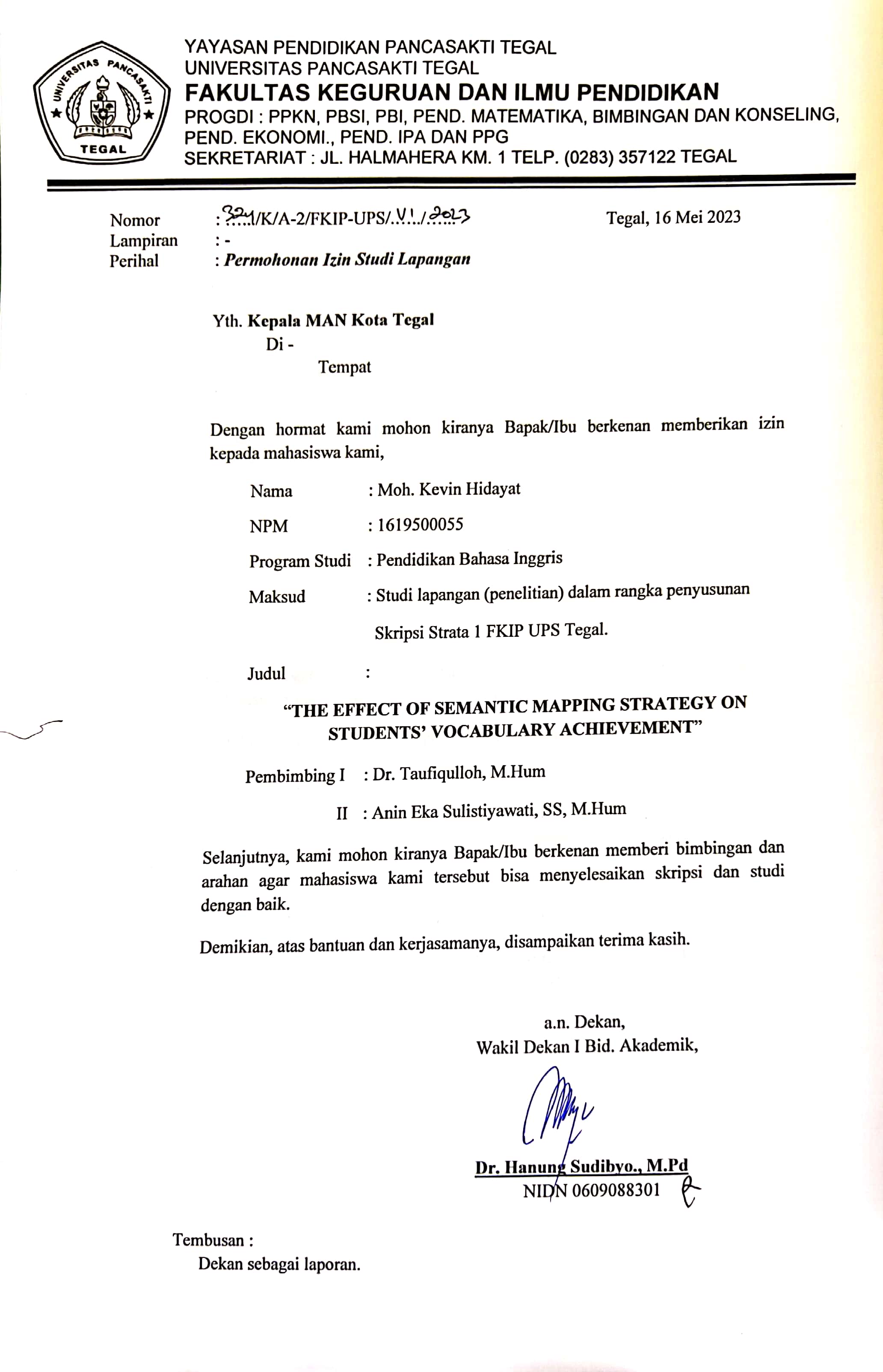 Appendices 9. Request data of the purposes of thesis 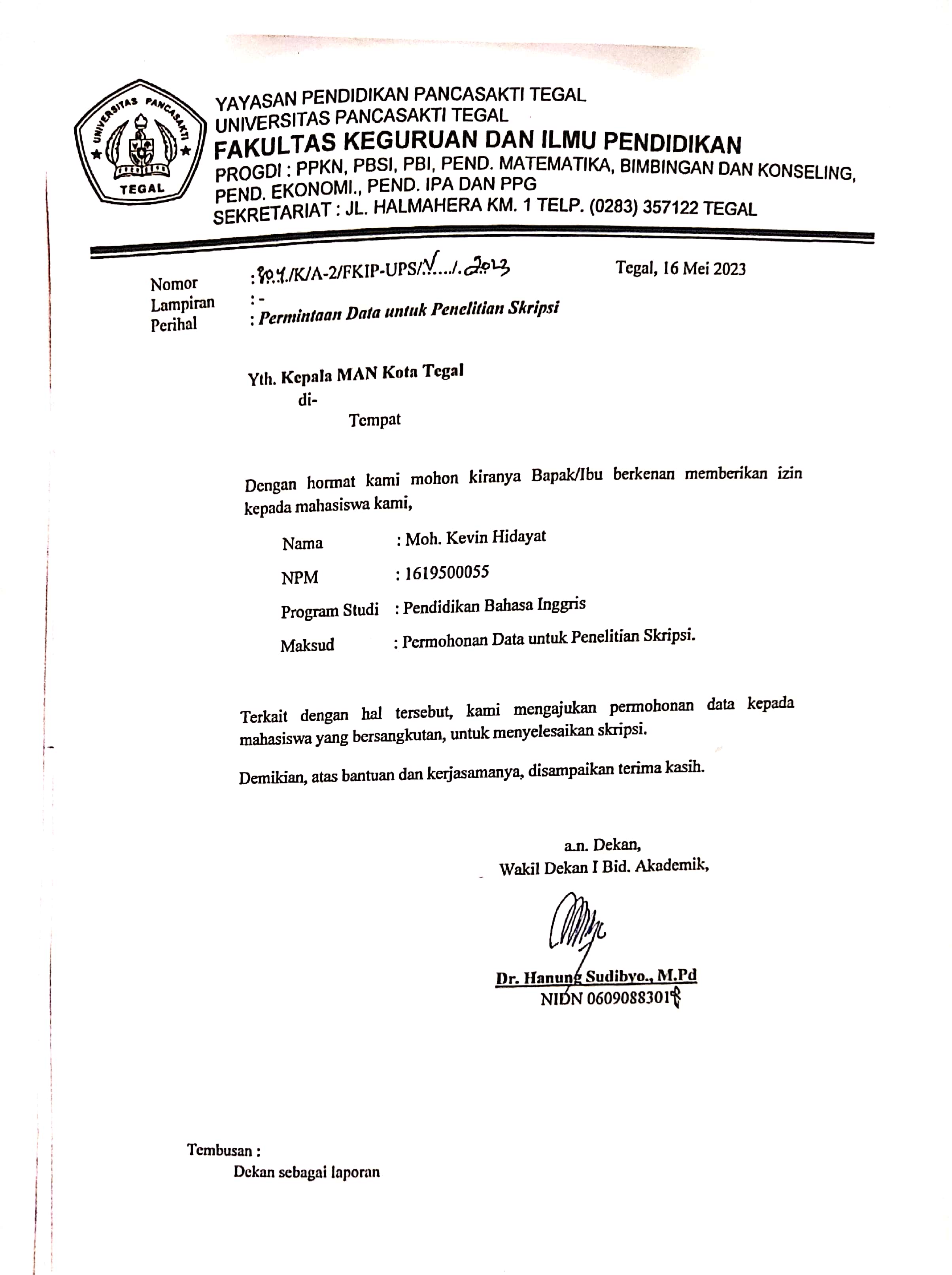 Appendices 10. Research completion information 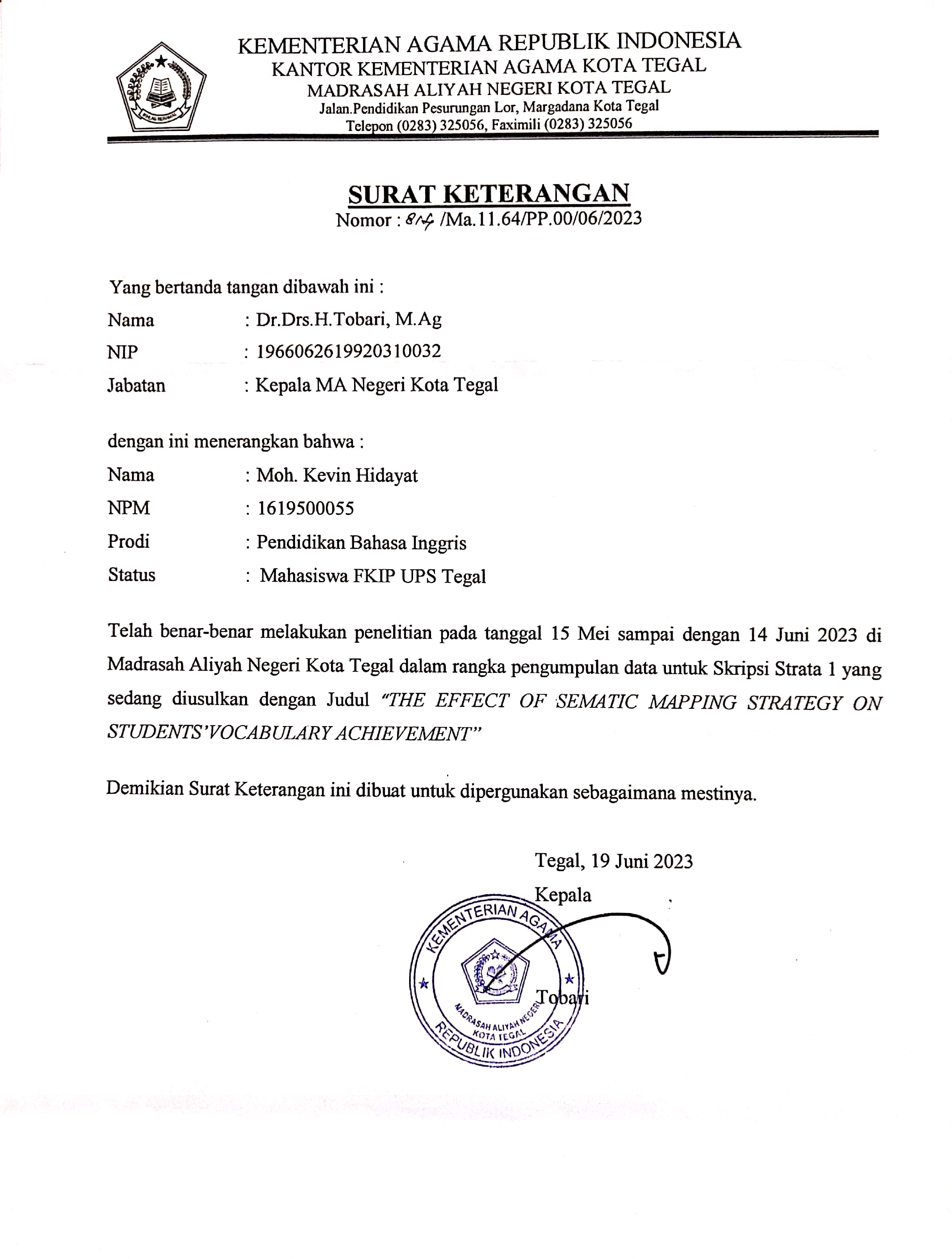 Appendices 11. Documentation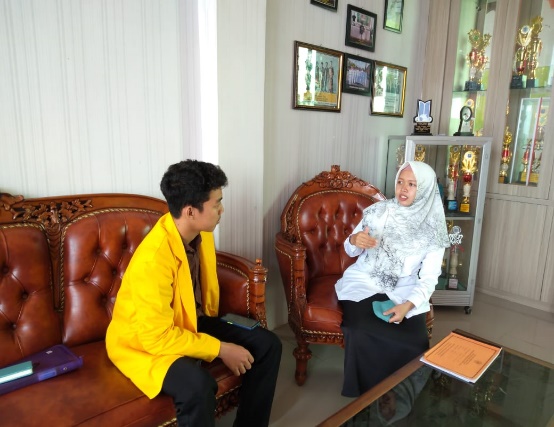 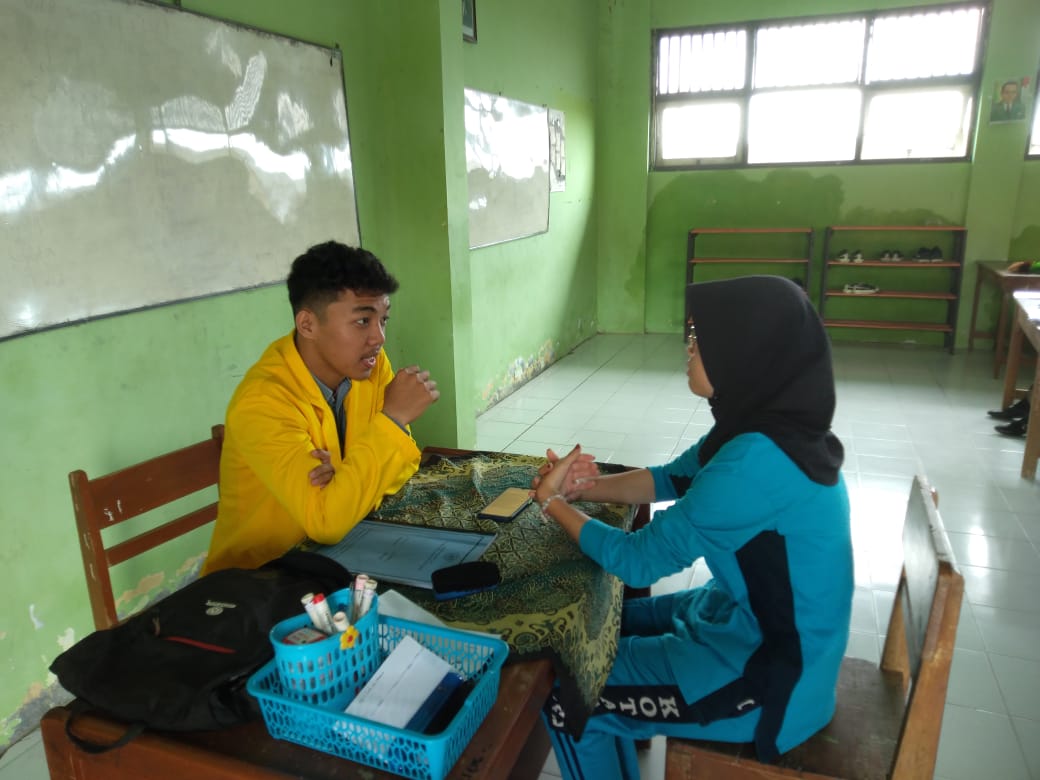 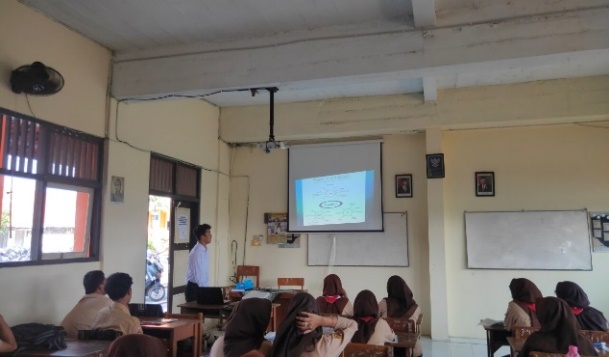 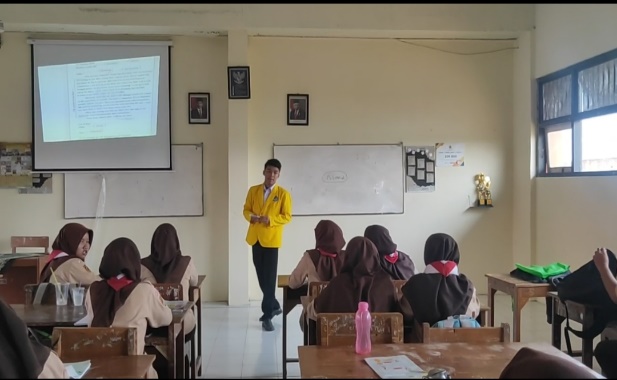 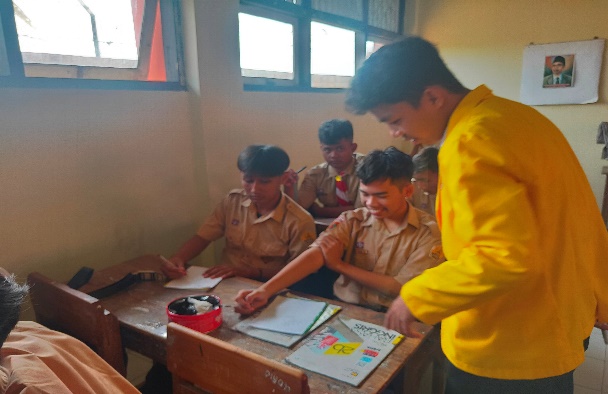 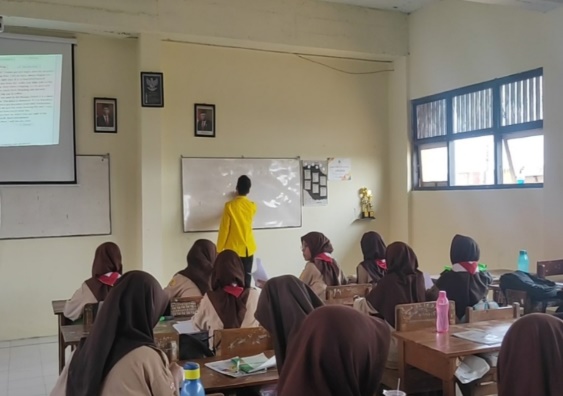 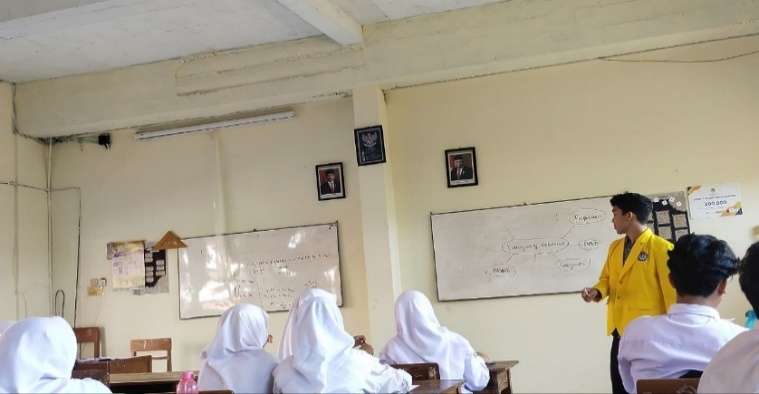 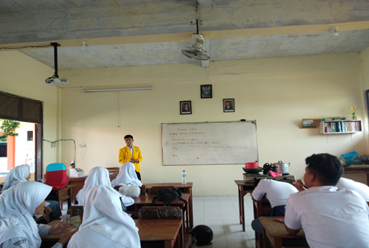 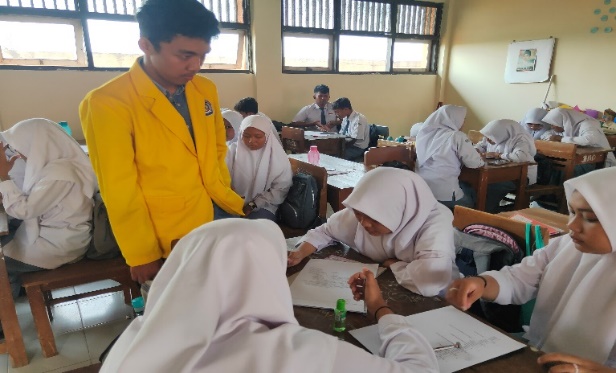 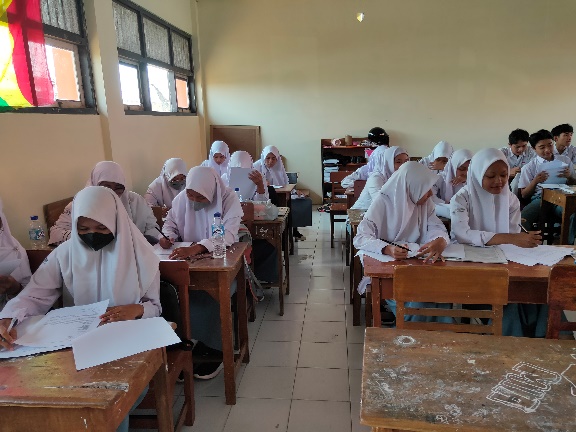 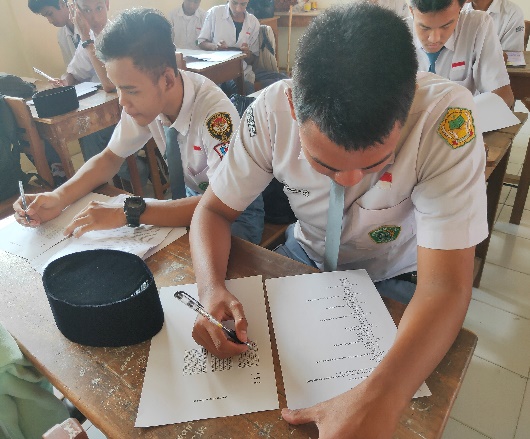 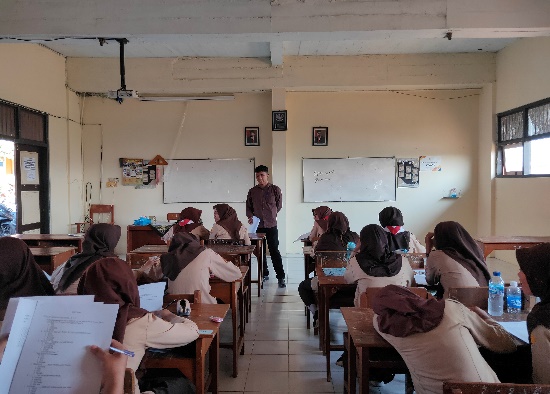 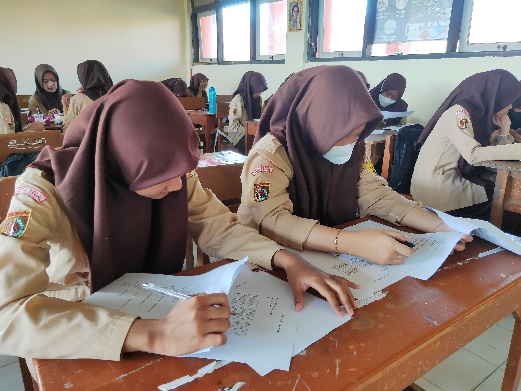 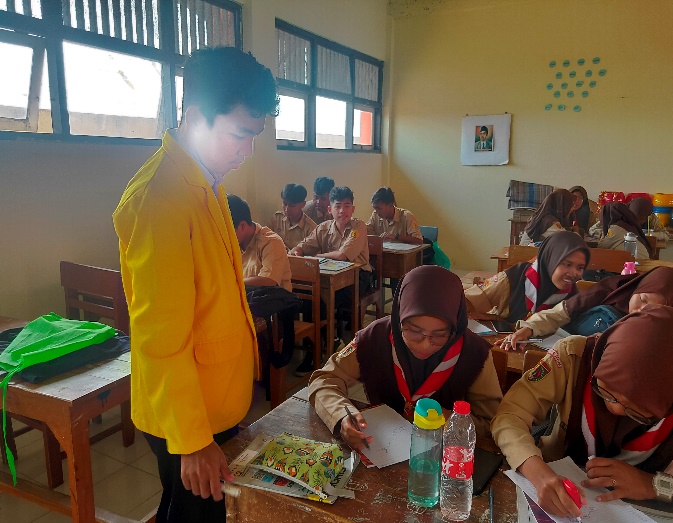 Appendices 12. Turnitin Check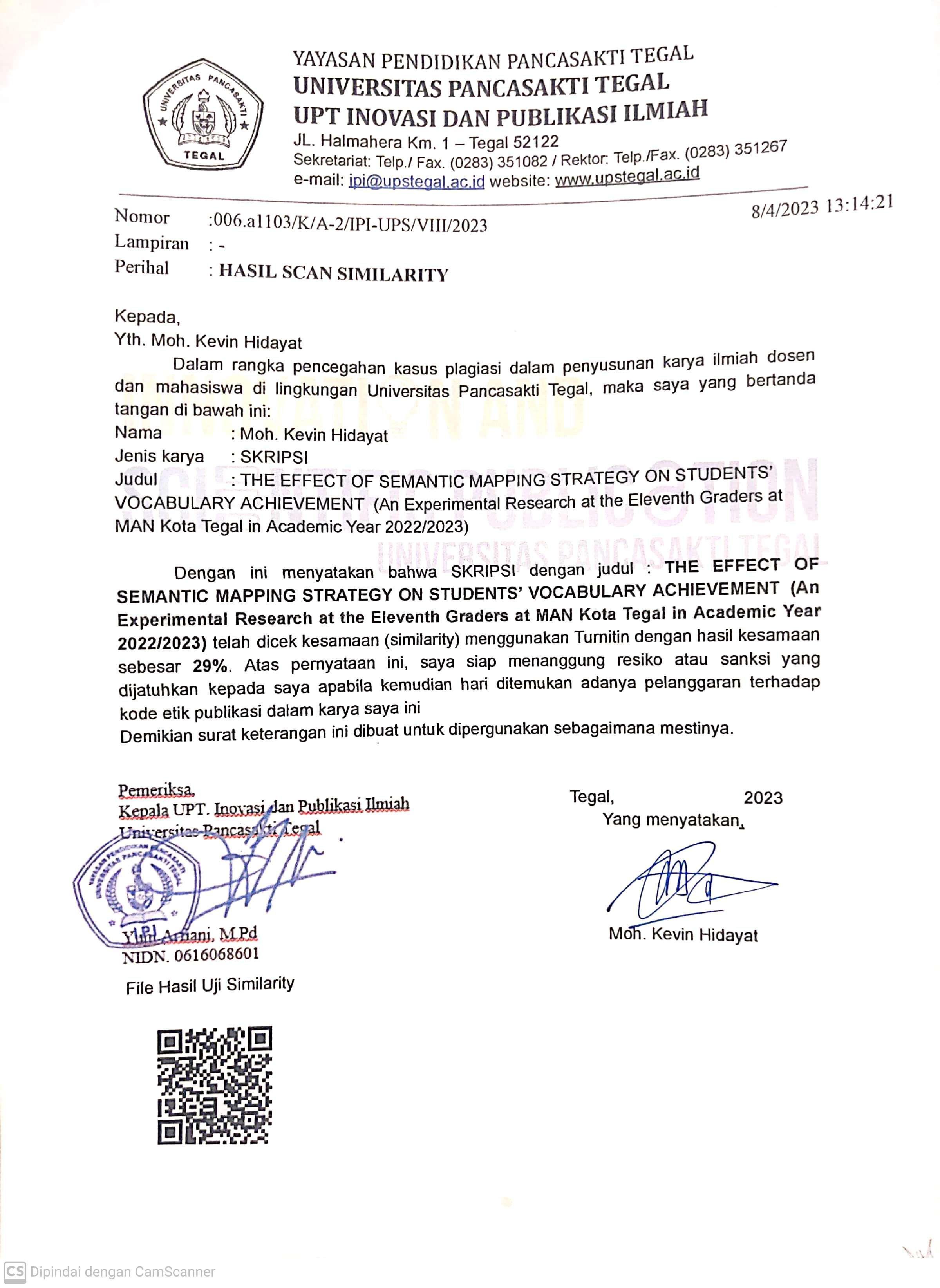 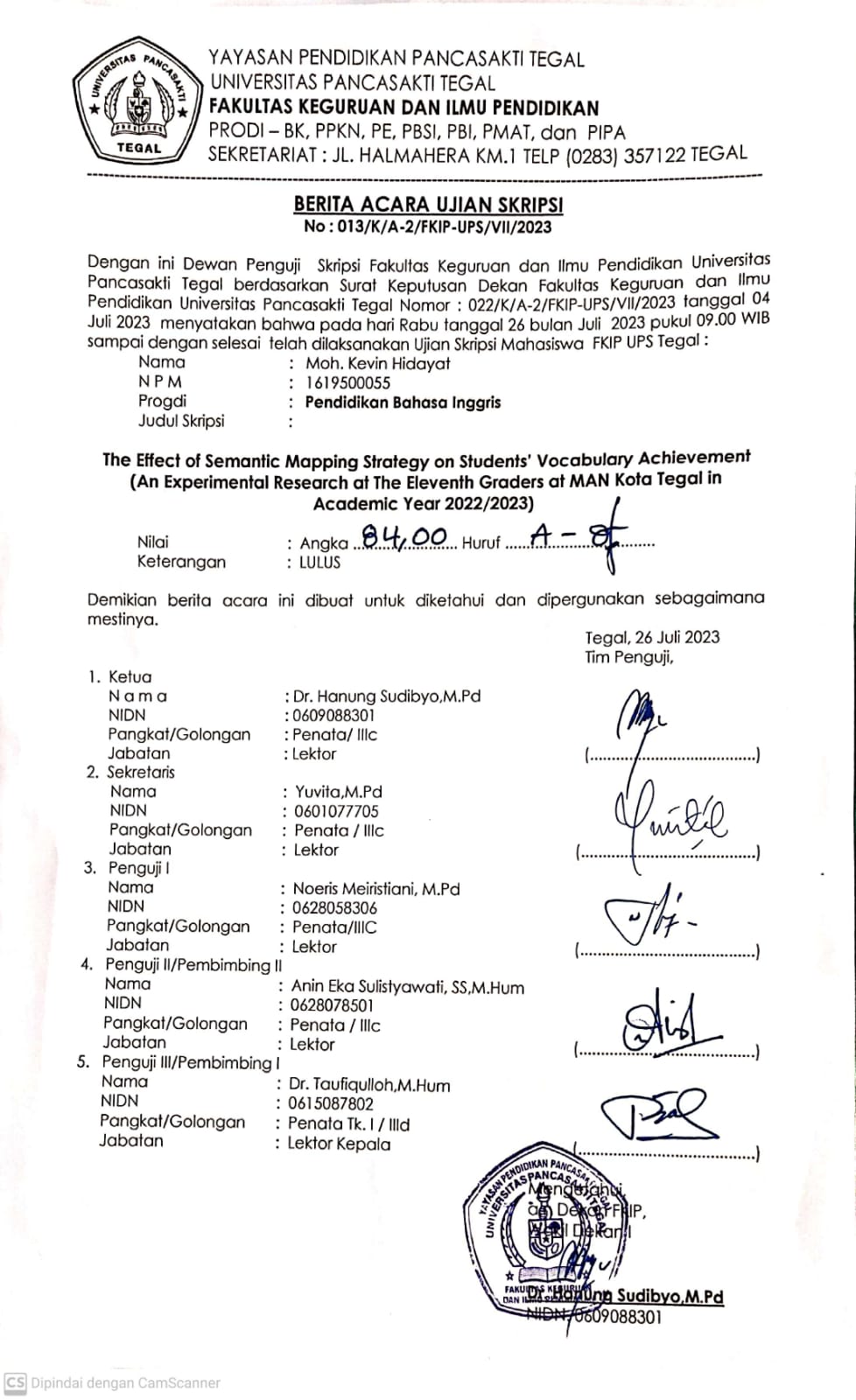 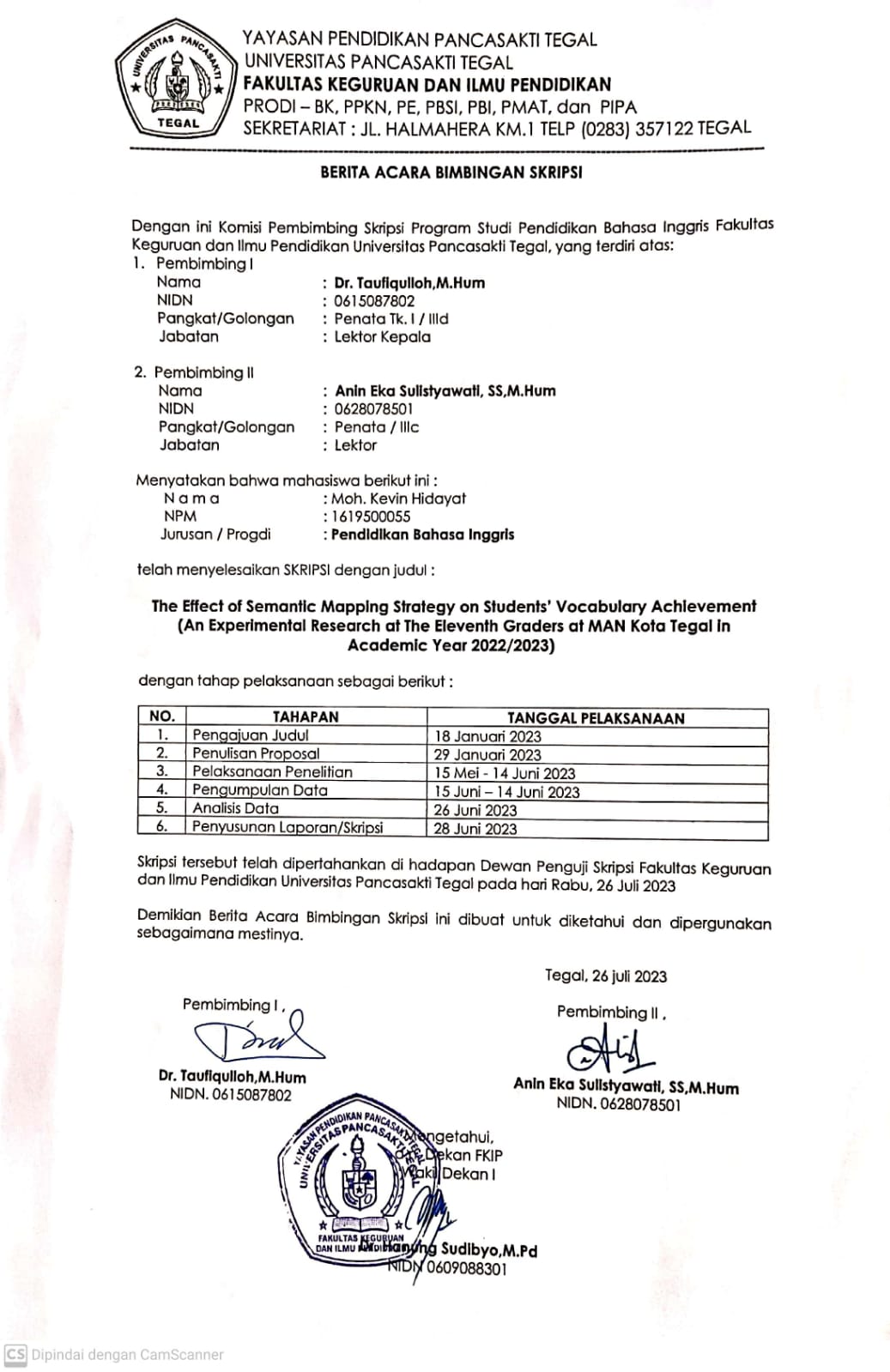 Question Itemr Count (Pearson Correlation)r TableInformationQuestion Itemr Count (Pearson Correlation)r TableInformationQ10,1880,361.Invalid Q20,2970,361.Invalid Q30,4280,361.ValidQ40,3570,361.ValidQ50,3500,361.ValidQ60,2700,361.Invalid Q70,3300,361.Invalid Q80,0360,361.Invalid Q90,2210,361.Invalid Q100,2270,361.Invalid Q110,1800,361.Invalid Q120,2920,361.Invalid Q130,6310,361.ValidQ140,3740,361.ValidQ150,6410,361.ValidQ160,2770,361.Invalid Q170,6410,361.ValidQ180,4670,361.ValidQ190,4610,361.ValidQ200,3220,361.Invalid Q210,4550,361.ValidQ220,3890,361.ValidQ230,2830,361.Invalid Q240,4140,361.ValidQ250,5420,361.ValidQ260,2850,361.Invalid Q270,2410,361.Invalid Q280,0480,361.Invalid Q290,3980,361.ValidQ300,5000,361.ValidQ310,4950,361.ValidQ320,4670,361.ValidQ330,2270,361.Invalid Q340,0830,361.Invalid Q350,4950,361.ValidQ360,6470,361.ValidQ370,6740,361.ValidQ380,4940,361.ValidQ390,4950,361.ValidQ400,4670,361.ValidQ410,3460,361.Invalid Q420,3730,361.ValidQ430,4460,361.ValidQ440,1410,361.Invalid Q450,4430,361.ValidQ460,5240,361.ValidQ470,6410,361.ValidQ480,3080,361.Invalid Q490,4280,361.ValidQ500,6380,361.ValidNoName Pre TestPost Test1Abinaka Hazza60602Achmad Alfin60663Adika Rifki63664Adidnda Aurelia60835Agung Rahmat M73866Ahmad Arya Ramdani73867Annajih Kemal F76738Ardinata Dwi70839Atiyah Laela 609010Fauzan Ardi707311Haidar Ian 706612Hikmatul Isnaeni607013Icha Tri Olivia639014Isma Nuaraeni607615Itsna Khusnul669016Lulu Tri Rosiana 638617M. Mahendra Syahral667318M. Umar I606319M. Wafi Abdul Ghoni506020M. Zidni Mkhibin 568621Nabela Desti L669022Nisya Maulana AR768023Nur Qolbi 637624Rofiqoh M667625Rosma Qolbiyati607326Siti Aisyah 607327Syafikul Akhyar 708328Syalifa Alfi F608029Tiara Setiana 567630Wiji Syi Amadhani508331Ulya Barokatul6080NoNamePre-TestPost-Test1A. Doifan Daelami 50532Alia Septi R70803Alya Febrianty63664Aulia Salsabila 60765Daffa Maulana Ahmad 70766Del Piero Muhammad  66707Diah Ayu66708Elsa Yogi P76809Fadly Imanullah 535010Fahreza Raya 566011Farah Amanda A737012Gia Syauqiyah 606313Hegel Harlya S636314M. Abdul Mufid 506315M.Faradzidna Faza 636616M. Hasan Rizik566617M. Ikbal Widodo505618Mutiara Shifa 738319Nanda Nurul A536620Nasywa Diva 606021Niko Ardinata 637022Nova Syafa 707623Raisha Akmalia  P737324Risya Aninda Syavara607025Salisa Istiana 637626Saskia Nurkhasanah 738027Shafira Byan Nur M637028Sultan Havidz Al Hay 637029Vanisa Amelia R667030Naja Fadil706331M. Ramadhan 536632Syifa Dinara7380Kompetensi DasarMateri PembelajaranKegiatan Pembelajaran3.1 	Menerapkan fungsi sosial, struktur teks, dan unsur kebahasaan teks interaksi transaksional lisan dan tulis yang melibatkan tindakan memberi dan meminta informasi terkait saran dan tawaran, sesuai dengan konteks penggunaannya. (Perhatikan unsur kebahasaan should, can)FungsiSosialMenjaga hubungan interpersonal dengan guru, teman, dan orang lain.Struktur Teks MemulaiMenanggapi (diharapkan/di luar dugaan)Unsur KebahasaanUngkapan yang menunjukkan saran dan tawaran, dengan modal should dan canNomina singular dan plural dengan atau tanpa a, the, this, those, my, their, dsb.Ucapan, tekanan kata, intonasi, ejaan, tanda baca, dan tulisan tanganTopikSituasi yang memungkinkan pemberian saran dan tawaran melakukan tindakan yang dapat menumbuhkan perilaku yang termuat di KIMenyimak, membaca, dan menirukan, guru membacakan beberapa teks pendek berisisaran dan tawaran dengan ucapan dan tekanan kata yang benarMenanyakan hal-hal yang tidak diketahui atau yang berbedaMenentukan modal yang tepat untuk diisikan ke dalam kalimat-kalimat rumpangDiberikan beberapa situasi, membuat  beberapa saran dan tawaran yang sesuai secara tertulis kemudian dibacakan ke kelasMelakukan pengamatan di lingkungan sekolah dan sekitarnyauntuk membuat serangkaian saran dan tawaran untuk memperbaikinyaMelakukan refleksi tentang proses dan hasil belajarnya4.1 	Menyusun teks interaksi transaksional, lisan dan tulis, pendek dan sederhana, yang melibatkan tindakan memberi dan meminta informasi terkait saran dan tawaran, dengan memperhatikan fungsi sosial, struktur teks, dan unsur kebahasaan yang benar dan sesuai konteksFungsiSosialMenjaga hubungan interpersonal dengan guru, teman, dan orang lain.Struktur Teks MemulaiMenanggapi (diharapkan/di luar dugaan)Unsur KebahasaanUngkapan yang menunjukkan saran dan tawaran, dengan modal should dan canNomina singular dan plural dengan atau tanpa a, the, this, those, my, their, dsb.Ucapan, tekanan kata, intonasi, ejaan, tanda baca, dan tulisan tanganTopikSituasi yang memungkinkan pemberian saran dan tawaran melakukan tindakan yang dapat menumbuhkan perilaku yang termuat di KIMenyimak, membaca, dan menirukan, guru membacakan beberapa teks pendek berisisaran dan tawaran dengan ucapan dan tekanan kata yang benarMenanyakan hal-hal yang tidak diketahui atau yang berbedaMenentukan modal yang tepat untuk diisikan ke dalam kalimat-kalimat rumpangDiberikan beberapa situasi, membuat  beberapa saran dan tawaran yang sesuai secara tertulis kemudian dibacakan ke kelasMelakukan pengamatan di lingkungan sekolah dan sekitarnyauntuk membuat serangkaian saran dan tawaran untuk memperbaikinyaMelakukan refleksi tentang proses dan hasil belajarnya3.2 	Menerapkan fungsi sosial, struktur teks, dan unsur kebahasaan teks interaksi transaksional lisan dan tulis yang melibatkan tindakan memberi dan meminta informasi terkait pendapat dan pikiran, sesuai dengan konteks penggunaannya. (Perhatikan unsur kebahasaan I think, I suppose, in my opinion)Fungsi SosialMenjaga hubungan interpersonal dengan guru, teman, dan orang lain.Struktur TeksMemulaiMenanggapi (diharapkan/di luar dugaan)Unsur KebahasaanUngkapan menyatakan pendapat I think, I suppose, in my opinionNomina singular dan plural dengan atau tanpa a, the, this, those, my, their, dsb.Ucapan, tekanan kata, intonasi, ejaan, tanda baca, dan tulisan tanganTopikSituasi yang memungkinkan munculnya pernyataan tentang pendapat dan pikiran yang dapat menumbuhkan perilaku yang termuat di KIMenyaksikan/menyimak beberapa interaksi dalam media visual (gambar atau video) yang melibatkan pernyataan pendapat dan pikiranMengidentifikasi dan menyebutkan situasi yang memunculkan pernyataan pendapat dan pikiran dan menyebutkan pernyataan yang dimaksudBertanya dan mempertanyakan tentang hal-hal yang tidak diketahui atau berbedaDiberikan beberapa situasi peserta didik menyatakan pendapat dan pikirannya yang sesuai secara tertulis kemudian dibacakan ke kelasMelakukan pengamatan di lingkungan daerahnya dan sekitarnyadan kemudian menyatakan pendapat dan pikirannya terkait dengan upaya menjaga, memelihara dan memperbaikinyaMelakukan refleksi tentang proses dan hasil belajar4.2 	Menyusun teks interaksi transaksional, lisan dan tulis, pendek dan sederhana, yang melibatkan tindakan memberi dan meminta informasi terkait pendapat dan pikiran, dengan memperhatikan fungsi sosial, struktur teks, dan unsur kebahasaan yang benar dan sesuai konteksFungsi SosialMenjaga hubungan interpersonal dengan guru, teman, dan orang lain.Struktur TeksMemulaiMenanggapi (diharapkan/di luar dugaan)Unsur KebahasaanUngkapan menyatakan pendapat I think, I suppose, in my opinionNomina singular dan plural dengan atau tanpa a, the, this, those, my, their, dsb.Ucapan, tekanan kata, intonasi, ejaan, tanda baca, dan tulisan tanganTopikSituasi yang memungkinkan munculnya pernyataan tentang pendapat dan pikiran yang dapat menumbuhkan perilaku yang termuat di KIMenyaksikan/menyimak beberapa interaksi dalam media visual (gambar atau video) yang melibatkan pernyataan pendapat dan pikiranMengidentifikasi dan menyebutkan situasi yang memunculkan pernyataan pendapat dan pikiran dan menyebutkan pernyataan yang dimaksudBertanya dan mempertanyakan tentang hal-hal yang tidak diketahui atau berbedaDiberikan beberapa situasi peserta didik menyatakan pendapat dan pikirannya yang sesuai secara tertulis kemudian dibacakan ke kelasMelakukan pengamatan di lingkungan daerahnya dan sekitarnyadan kemudian menyatakan pendapat dan pikirannya terkait dengan upaya menjaga, memelihara dan memperbaikinyaMelakukan refleksi tentang proses dan hasil belajar3.3 	Membedakan fungsi sosial, struktur teks, dan unsur kebahasaan beberapa teks khusus dalam bentuk undangan resmi dengan memberi dan meminta informasi terkait kegiatan sekolah/tempat kerja sesuai dengan konteks penggunaannyaFungsi SosialMenjaga hubungan interpersonal dalam konteks resmiStruktur TeksDapat mencakup:SapaanIsiPenutupUnsur KebahasaanUngkapan dan istilah yang digunakan dalam undangan resmiNomina singular dan plural dengan atau tanpa a, the, this, those, my, their, dsb.Ucapan, tekanan kata, intonasi, ejaan, tanda baca, dan tulisan tanganTopikAcara formal yang terkait dengan sekolah, rumah, dan masyarakat yang dapatmenumbuhkan perilaku yang termuat di KIMultimediaLayout yang membuat tampilan teks lebih menarik.Mencermati dan menemukan perbedaan dan persamaan dari beberapa undangan resmi untuk beberapa acara yang berbedaMengidentifikasi dan menyebutkan bagian-bagian dari undangan dengan ucapan dan tekanan kata yang benarMencermati beberapa undangan resmi lainnya, dan mengidentifikasi bagian-bagiannya serta ungkapan-ungkapan yang digunakanDiberikan beberapa undangan resmi yang tidak lengkap, dan kemudian melengkapinya dengan kata dan ungkapan yang sesuaiDiberikan deskripsi tentang acara yang akan dilaksanakan, dan kemudian membuat undangan resminyaMenempelkan undangan di dinding kelas dan bertanya jawab dengan pembaca (siswa lain, guru) yang datang membacanyaMelakukan refleksi tentang proses dan hasil belajarnya4.3 	Teks undangan resmi4.3.1 	Menangkap makna secara kontekstual terkait fungsi sosial, struktur teks, dan unsur kebahasaan teks khusus dalam bentuk undangan resmi lisan dan tulis, terkait kegiatan sekolah/tempat kerja4.3.2 	Menyusun teks khusus dalam bentuk undangan resmi lisan dan tulis, terkait kegiatan sekolah/tempat kerja, dengan memperhatikan fungsi sosial, struktur teks, dan unsur kebahasaan, secara benar dan sesuai konteksFungsi SosialMenjaga hubungan interpersonal dalam konteks resmiStruktur TeksDapat mencakup:SapaanIsiPenutupUnsur KebahasaanUngkapan dan istilah yang digunakan dalam undangan resmiNomina singular dan plural dengan atau tanpa a, the, this, those, my, their, dsb.Ucapan, tekanan kata, intonasi, ejaan, tanda baca, dan tulisan tanganTopikAcara formal yang terkait dengan sekolah, rumah, dan masyarakat yang dapatmenumbuhkan perilaku yang termuat di KIMultimediaLayout yang membuat tampilan teks lebih menarik.Mencermati dan menemukan perbedaan dan persamaan dari beberapa undangan resmi untuk beberapa acara yang berbedaMengidentifikasi dan menyebutkan bagian-bagian dari undangan dengan ucapan dan tekanan kata yang benarMencermati beberapa undangan resmi lainnya, dan mengidentifikasi bagian-bagiannya serta ungkapan-ungkapan yang digunakanDiberikan beberapa undangan resmi yang tidak lengkap, dan kemudian melengkapinya dengan kata dan ungkapan yang sesuaiDiberikan deskripsi tentang acara yang akan dilaksanakan, dan kemudian membuat undangan resminyaMenempelkan undangan di dinding kelas dan bertanya jawab dengan pembaca (siswa lain, guru) yang datang membacanyaMelakukan refleksi tentang proses dan hasil belajarnya3.4 	Membedakan fungsi sosial, struktur teks, dan unsur kebahasaan beberapa teks eksposisi analitis lisan dan tulis dengan memberi dan meminta informasi terkait isu aktual, sesuai dengan konteks penggunaannyaFungsi SosialMenyatakan pendapat, mempengaruhi, dengan argumentasi analitisStruktur TeksDapat mencakupPendapat/pandanganArgumentasi secara analitisKesimpulanUnsur KebahasaanUngkapan seperti I believe, I thinkAdverbia first, second, third …Kata sambungTherefor, consequently, based on the argumentsNomina singular dan plural dengan atau tanpa a, the, this, those, my, their, dsb.Ucapan, tekanan kata, intonasi, ejaan, tanda baca, dan tulisan tanganTopikIsu-isu aktual yang perlu dibahas yang menumbuhkan perilaku yang termuat di KIMembaca dua teks eksposisi analitis tentang isu-isu aktual yang berbeda.Mencermati satu tabel yang menganalisis unsur-unsur eksposisi, bertanya jawab, dan kemudian menerapkannya untuk menganalisis satu teks lainnyaMencermati rangkaian kalimat yang masing-masing merupakan bagian dari tiga teks eksposisi yang dicampur aduk secara acak, untuk kemudian bekerja sama mengelompokkan dan menyusun kembali menjadi tiga teks eksposisi analitis yang koheren, seperti aslinyaMembacakan teks-teks eksposisi tsb dengan suara lantang di depan kelas, dengan ucapan dan tekanan kata yang benarMembuat teks eksposisi menyatakan pandangannya tentang satu hal di sekolah, desa, atau kotanya.Menempelkan teks tsb di dinding kelas dan bertanya jawab dengan pembaca (siswa lain, guru) yang datang membacanyaMelakukan refleksi tentang proses dan hasil belajarnya4.4 	Teks eksposisi analitis4.4.1 	Menangkap makna secara kontekstual terkait fungsi sosial, struktur teks, dan unsur kebahasaan teks eksposisi analitis lisan dan tulis, terkait isu aktual4.4.2 	Menyusun teks eksposisi analitis tulis, terkait isu aktual, dengan memperhatikan fungsi sosial, struktur teks, dan unsur kebahasaan, secara benar dan sesuai konteksFungsi SosialMenyatakan pendapat, mempengaruhi, dengan argumentasi analitisStruktur TeksDapat mencakupPendapat/pandanganArgumentasi secara analitisKesimpulanUnsur KebahasaanUngkapan seperti I believe, I thinkAdverbia first, second, third …Kata sambungTherefor, consequently, based on the argumentsNomina singular dan plural dengan atau tanpa a, the, this, those, my, their, dsb.Ucapan, tekanan kata, intonasi, ejaan, tanda baca, dan tulisan tanganTopikIsu-isu aktual yang perlu dibahas yang menumbuhkan perilaku yang termuat di KIMembaca dua teks eksposisi analitis tentang isu-isu aktual yang berbeda.Mencermati satu tabel yang menganalisis unsur-unsur eksposisi, bertanya jawab, dan kemudian menerapkannya untuk menganalisis satu teks lainnyaMencermati rangkaian kalimat yang masing-masing merupakan bagian dari tiga teks eksposisi yang dicampur aduk secara acak, untuk kemudian bekerja sama mengelompokkan dan menyusun kembali menjadi tiga teks eksposisi analitis yang koheren, seperti aslinyaMembacakan teks-teks eksposisi tsb dengan suara lantang di depan kelas, dengan ucapan dan tekanan kata yang benarMembuat teks eksposisi menyatakan pandangannya tentang satu hal di sekolah, desa, atau kotanya.Menempelkan teks tsb di dinding kelas dan bertanya jawab dengan pembaca (siswa lain, guru) yang datang membacanyaMelakukan refleksi tentang proses dan hasil belajarnya3.5 	Menerapkan fungsi sosial, struktur teks, dan unsur kebahasaan teks interaksi transaksional lisan dan tulis yang melibatkan tindakan memberi dan meminta informasi terkait keadaan /tindakan/ kegiatan/ kejadian tanpa perlu menyebutkan pelakunya dalam teks ilmiah, sesuai dengan konteks penggunaannya. (Perhatikan unsur kebahasaan passive voice)Fungsi SosialMendeskripsikan, memaparkan secara obyektifStruktur TeksMemulaiMenanggapi (diharapkan/di luar dugaan)Unsur KebahasaanKalimat deklaratif dan interogatif dalam passive voicePreposisibyNomina singular dan plural dengan atau tanpa a, the, this, those, my, their, dsb.Ucapan, tekanan kata, intonasi, ejaan, tanda baca, dan tulisan tanganTopikBenda, binatang, tumbuh-tumbuhan, yang terkait dengan mata pelajaran lain yang menumbuhkan perilaku yang termuat di KIMembaca dan mencermati beberapa deskripsi tentang produk seni budaya dari beeberapa negara dengan banyak menggunakan kalimat pasifMembacakan deskripsi setiap produk budaya secara lisan di depan kelas secara bermakna dengan ucapan dan tekanan yang benarMelengkapi teks tentang suatu produk yang kata kerjanya banyak yang dihilangkan dengan kata kerja yang makna tepat berbentuk pasif, dengan grammar dan ejaan yang benar Membacakan deskripsi setiap produk budaya yang sudah lengkap di depan kelas secara bermakna dengan ucapan dan tekanan yang benarMelakukan refleksi tentang proses dan hasil belajarnya4.5. 	Menyusun teks interaksi transaksional lisan dan tulis yang melibatkan tindakan memberi dan meminta informasi terkait keadaan/tindakan/kegiatan/ kejadian tanpa perlu menyebutkan pelakunya dalam teks ilmiah, dengan memperhatikan fungsi sosial, struktur teks, dan unsur kebahasaan yang benar dan sesuai konteksFungsi SosialMendeskripsikan, memaparkan secara obyektifStruktur TeksMemulaiMenanggapi (diharapkan/di luar dugaan)Unsur KebahasaanKalimat deklaratif dan interogatif dalam passive voicePreposisibyNomina singular dan plural dengan atau tanpa a, the, this, those, my, their, dsb.Ucapan, tekanan kata, intonasi, ejaan, tanda baca, dan tulisan tanganTopikBenda, binatang, tumbuh-tumbuhan, yang terkait dengan mata pelajaran lain yang menumbuhkan perilaku yang termuat di KIMembaca dan mencermati beberapa deskripsi tentang produk seni budaya dari beeberapa negara dengan banyak menggunakan kalimat pasifMembacakan deskripsi setiap produk budaya secara lisan di depan kelas secara bermakna dengan ucapan dan tekanan yang benarMelengkapi teks tentang suatu produk yang kata kerjanya banyak yang dihilangkan dengan kata kerja yang makna tepat berbentuk pasif, dengan grammar dan ejaan yang benar Membacakan deskripsi setiap produk budaya yang sudah lengkap di depan kelas secara bermakna dengan ucapan dan tekanan yang benarMelakukan refleksi tentang proses dan hasil belajarnya3.6 	Membedakan fungsi sosial, struktur teks, dan unsur kebahasaan beberapa teks khusus dalam bentuk surat pribadi dengan memberi dan menerima informasi terkait kegiatan diri sendiri dan orang sekitarnya, sesuai dengan konteks penggunaannyaFungsi SosialMenjalin kedekatan hubungan antar pribadiStruktur TeksDapat mencakupTempat dan tanggalPenerima SapaanIsi suratPenutupUnsur KebahasaanUngkapan keakraban yang lazim digunakan  dalam surat pribadi Nomina singular dan plural dengan atau tanpa a, the, this, those, my, their, dsb.Ucapan, tekanan kata, intonasi, ejaan, tanda baca, dan tulisan tanganTopikPengalaman, informasi, hallain yang terkait dengan sekolah, rumah, dan masyarakat yang dapat menumbuhkan perilaku yang termuat di KIMenyimak dan menirukan guru membacakan beberapa contoh surat pribadi dengan ucapan, dan tekanan kata yang benar.Membaca dengan suara lantang dan bermakna, dengan ucapan dan tekanan kata yang benarMencermati satu tabel yang menganalisis unsur-unsur eksposisi, bertanya jawab, dan kemudian menerapkannya untuk menganalisis dua surat pribadi lainnyaMencermati rangkaian kalimat yang masing-masing merupakan bagian dari tiga surat pribadi yang dicampur aduk secara acak, untuk kemudian bekerja sama mengelompokkan dan menyusun kembali menjadi tiga surat pribadi yang koheren, seperti aslinyaMembuat surat pribadi untuk satu orang teman di kelas tentang suatu hal yang relevan, dan kemudian membalasnyaMelakukan refleksi tentang proses dan hasil belajar4.6 	Teks surat pribadi4.6.1 	Menangkap makna secara kontekstual terkait fungsi sosial, struktur teks, dan unsur kebahasaan teks khusus dalam bentuk surat pribadi terkait kegiatan diri sendiri dan orang sekitarnya4.6.2 	Menyusun teks khusus dalam bentuk surat pribadi terkait kegiatan diri sendiri dan orang sekitarnya, lisan dan tulis, dengan memperhatikan fungsi sosial, struktur teks, dan unsur kebahasaan, secara benar dan sesuai konteksFungsi SosialMenjalin kedekatan hubungan antar pribadiStruktur TeksDapat mencakupTempat dan tanggalPenerima SapaanIsi suratPenutupUnsur KebahasaanUngkapan keakraban yang lazim digunakan  dalam surat pribadi Nomina singular dan plural dengan atau tanpa a, the, this, those, my, their, dsb.Ucapan, tekanan kata, intonasi, ejaan, tanda baca, dan tulisan tanganTopikPengalaman, informasi, hallain yang terkait dengan sekolah, rumah, dan masyarakat yang dapat menumbuhkan perilaku yang termuat di KIMenyimak dan menirukan guru membacakan beberapa contoh surat pribadi dengan ucapan, dan tekanan kata yang benar.Membaca dengan suara lantang dan bermakna, dengan ucapan dan tekanan kata yang benarMencermati satu tabel yang menganalisis unsur-unsur eksposisi, bertanya jawab, dan kemudian menerapkannya untuk menganalisis dua surat pribadi lainnyaMencermati rangkaian kalimat yang masing-masing merupakan bagian dari tiga surat pribadi yang dicampur aduk secara acak, untuk kemudian bekerja sama mengelompokkan dan menyusun kembali menjadi tiga surat pribadi yang koheren, seperti aslinyaMembuat surat pribadi untuk satu orang teman di kelas tentang suatu hal yang relevan, dan kemudian membalasnyaMelakukan refleksi tentang proses dan hasil belajar3.7 	Menerapkan fungsi sosial, struktur teks, dan unsur kebahasaan teks interaksi transaksional lisan dan tulis yang melibatkan tindakan memberi dan meminta informasi terkait hubungan sebab akibat, sesuai dengan konteks penggunaannya. (Perhatikan unsur kebahasaan because of ..., due to ..., thanks to ...)Fungsi SosialMenjelaskan, memberikan alasan, mensyukuri, dsb.Struktur TeksMemulaiMenanggapi (diharapkan/di luar dugaan)Unsur KebahasaanKata yang menyatakan hubungan sebab akibat: because of ..., due to ..., thanks to ...Nomina singular dan plural dengan atau tanpa a, the, this, those, my, their, dsb.Ucapan, tekanan kata, intonasi, ejaan, tanda baca, dan tulisan tanganTopikKeadaan, perbuatan, tindakan di sekolah, rumah, dan sekitarnya yang layak dibahas melalui sebab akibat yang dapat menumbuhkan perilaku yang termuat di KI.Menyaksikan/menyimak beberapa interaksi dalam media visual (gambar atau video) yang melibatkan pernyataansebab akibatMengidentifikasi dan menyebutkan situasi yang memunculkan pernyataan sebab akibat dan menyebutkan pernyataan yang dimaksudBertanya dan mempertanyakan tentang hal-hal yang tidak diketahui atau berbedaDiberikan beberapa situasi peserta didik menulis teks pendek yang melibatkan pernuataan sebab akibat dan kemudian dibacakan ke kelasMelakukan pengamatan di lingkungan daerahnya dan sekitarnyadan kemudian membuat beberapa pandangan yang melibatkan sebab akibat terkait dalam upaya menjaga, memelihara dan memperbaikinyaMelakukan refleksi tentang proses dan hasil belajar4.7 	Menyusun teks interaksi transaksional lisan dan tulis yang melibatkan tindakan memberi dan meminta informasi terkait hubungan sebab akibat, dengan memperhatikan fungsi sosial, struktur teks, dan unsur kebahasaan yang benar dan sesuai konteksFungsi SosialMenjelaskan, memberikan alasan, mensyukuri, dsb.Struktur TeksMemulaiMenanggapi (diharapkan/di luar dugaan)Unsur KebahasaanKata yang menyatakan hubungan sebab akibat: because of ..., due to ..., thanks to ...Nomina singular dan plural dengan atau tanpa a, the, this, those, my, their, dsb.Ucapan, tekanan kata, intonasi, ejaan, tanda baca, dan tulisan tanganTopikKeadaan, perbuatan, tindakan di sekolah, rumah, dan sekitarnya yang layak dibahas melalui sebab akibat yang dapat menumbuhkan perilaku yang termuat di KI.Menyaksikan/menyimak beberapa interaksi dalam media visual (gambar atau video) yang melibatkan pernyataansebab akibatMengidentifikasi dan menyebutkan situasi yang memunculkan pernyataan sebab akibat dan menyebutkan pernyataan yang dimaksudBertanya dan mempertanyakan tentang hal-hal yang tidak diketahui atau berbedaDiberikan beberapa situasi peserta didik menulis teks pendek yang melibatkan pernuataan sebab akibat dan kemudian dibacakan ke kelasMelakukan pengamatan di lingkungan daerahnya dan sekitarnyadan kemudian membuat beberapa pandangan yang melibatkan sebab akibat terkait dalam upaya menjaga, memelihara dan memperbaikinyaMelakukan refleksi tentang proses dan hasil belajar3.8 	Membedakan fungsi sosial, struktur teks, dan unsur kebahasaan beberapa teks explanation lisan dan tulis dengan memberi dan meminta informasi terkait gejala alam atau sosial yang tercakup dalam mata pelajaran lain di kelas XI, sesuai dengan konteks penggunaannyaFungsi SosialMenjelaskan, memberi gambaran alasan terjadinya suatu fenomenaStruktur TeksDapat mencakup:fenomenaidentitas gejalarangkaian penjelasanUnsur KebahasaanAdverbia first, then, following, finallyHubungan sebab-akibat (if –then, so, as a consequence, since, due to, because of, thanks toKalimat pasif, dalamtenses yang presentUcapan, tekanan kata, intonasi, ejaan, tanda baca, dan tulisan tanganTopikBenda-benda non manusia, seperti air, penguapan, hujan dengan paparan yang menumbuhkan perilaku yang termuat dalam KIMembaca beberapa teks information report terkait mata pelajaran lain di Kelas IXMenggunakan alat analisis, mengidentifikasi bagian-bagian struktur teks report dan mengamati cara penggunaanya, seperti yang dicontohkanBertanya jawab tentang beberapa teks lain lagi dengan topik yang berbedaMengumpulkan informasi dari berbagai sumber untuk membuat teks-teks tentang fenomena alam pendek dan sederhana. Menempelkan teks masing-masing di dinding kelas untuk dibaca temannyaMempresentasikan teksnya kepada teman-teman yang datang membacaMelakukan langkah yang sama dengan topik fenomena sosialMelakukan refleksi tentang proses dan hasil belajarnya4.8 	Menangkap makna secara kontekstual terkait fungsi sosial, struktur teks, dan unsur kebahasaan teks explanation lisan dan tulis, terkait gejala alam atau sosial yang tercakup dalam mata pelajaran lain di kelas XIFungsi SosialMenjelaskan, memberi gambaran alasan terjadinya suatu fenomenaStruktur TeksDapat mencakup:fenomenaidentitas gejalarangkaian penjelasanUnsur KebahasaanAdverbia first, then, following, finallyHubungan sebab-akibat (if –then, so, as a consequence, since, due to, because of, thanks toKalimat pasif, dalamtenses yang presentUcapan, tekanan kata, intonasi, ejaan, tanda baca, dan tulisan tanganTopikBenda-benda non manusia, seperti air, penguapan, hujan dengan paparan yang menumbuhkan perilaku yang termuat dalam KIMembaca beberapa teks information report terkait mata pelajaran lain di Kelas IXMenggunakan alat analisis, mengidentifikasi bagian-bagian struktur teks report dan mengamati cara penggunaanya, seperti yang dicontohkanBertanya jawab tentang beberapa teks lain lagi dengan topik yang berbedaMengumpulkan informasi dari berbagai sumber untuk membuat teks-teks tentang fenomena alam pendek dan sederhana. Menempelkan teks masing-masing di dinding kelas untuk dibaca temannyaMempresentasikan teksnya kepada teman-teman yang datang membacaMelakukan langkah yang sama dengan topik fenomena sosialMelakukan refleksi tentang proses dan hasil belajarnya3.9 	Menafsirkan fungsi sosial dan unsur kebahasaan lirik lagu terkait kehidupan remaja SMA/MA/SMK/MAKFungsi sosialMengembangkan nilai-nilai kehidupan dan karakter yang positifUnsur kebahasaanKosa kata dan tata bahasa dalam lirik laguUcapan, tekanan kata, intonasi, ejaan, tanda baca, dan tulisan tanganTopikHal-hal yang dapat memberikan keteladanan dan menumbuhkan perilaku yang termuat di KIMembahas hal-hal yang terkait dengan tema lagu yang liriknya akan segera dibacaMembaca dan mencermati isi lirik lagu terkait dengan pembahasan sebelumnyaMenyimak, dan menirukan guru membaca lirik lagu secara bermaknaMenyebutkan bagian-bagian yang terkait dengan pesan-pesantertentuMembahas pemilihan kata tertentu terkait dengan tema laguMelakukan refleksi tentang proses dan hasil belajarnya4.9 	Menangkap makna secara kontekstual terkait fungsi sosial dan unsur kebahasaan lirik lagu terkait kehidupan remaja SMA/MA/SMK/MAKFungsi sosialMengembangkan nilai-nilai kehidupan dan karakter yang positifUnsur kebahasaanKosa kata dan tata bahasa dalam lirik laguUcapan, tekanan kata, intonasi, ejaan, tanda baca, dan tulisan tanganTopikHal-hal yang dapat memberikan keteladanan dan menumbuhkan perilaku yang termuat di KIMembahas hal-hal yang terkait dengan tema lagu yang liriknya akan segera dibacaMembaca dan mencermati isi lirik lagu terkait dengan pembahasan sebelumnyaMenyimak, dan menirukan guru membaca lirik lagu secara bermaknaMenyebutkan bagian-bagian yang terkait dengan pesan-pesantertentuMembahas pemilihan kata tertentu terkait dengan tema laguMelakukan refleksi tentang proses dan hasil belajarnyaKompetensi DasarIndicator Pencapaian kompetensi3.6 Membedakan fungsi sosial, struktur teks, dan unsur kebahasaan beberapa teks khusus dalam bentuk surat pribadi dengan memberi dan menerima informasi terkait kegiatan diri sendiri dan orang sekitarnya, sesuai dengan konteks penggunaannya.3.6.1. Membedakan fungsi sosial dan struktur teks dari surat pribadi sesuai dengan konteks penggunaannya 3.6.2. Menemukan fungsi sosial, struktur teks, dan unsur kebahasaan, secara benar dan sesuai dengan konteks 3.6.3. Menganalisis struktur teks dan unsur kebahasaan dari surat pribadi sesuai dengan konteks penggunaannyaLinguistic FeaturesLinguistic FeaturesSentence Structure - Accuracy of grammar is important.- Complete sentences are expected.- Slang can be used.- Use the contractions such as I’ll, I’m, We’ll- Use personal pronouns such as I, We, You- Use active voiceStyle- Language use may be personal like first and second person pronouns.- Be warm- Use the person’s name you are writing to- Vary sentence length.- Write in a natural, conversational style.- Let your personality shine through in your writing.KegiatanGuruSiswaAlokasiAwalGuru memberi salam Guru dan siswa berdoa Guru mengecek kehadiran siswaGuru memberi apresiasi denga sebuah cerita dan pertanyaanSiswa memberi salamSiswa dan guru berdoaSiswa mendengarkan dengan baikSiswa menjawa pertanyaan dari guru10 menitInti Observing Guru menjelaskan strategy Semantic MappingGuru memberikan contoh semantic mapping melalui PPTGuru menjelaskan materi Personal letter Questening Guru membimbing siswa untuk bertanya mengenai materiCollecting InformationGuru memberikan uraian lebih tentang materiguru membimbing siswa dalam memahami materiAssociating guru memberikan soal materi belajar guru meminta siswa untuk mengerjakan soal latihan Communicating guru meminta siswa untuk menukarkan pekerjaannya dengan siswa yang lain Observing Siswa mendengrkan apa yang dojelaskan oleh guru  Siswa mengamati yang dicontohkan Siswa mendengarkan dengan baikQuestening Siswa menanyakan hal yang terkait materiCollecting informationSiswa mendengarkan dengan baik Siswa memperhatikan dengan baikSiswa memperhatikan dengan baikAssociating Siswa menulis soal materi Siswa mendengarkan dengan baik dari arhan guru CommunicatingSiswa menukarkan pekerjaannya dengan teman yang lainSiswa memeriksa pekerjaan temannya 60 menitAkhir Guru meminta siswa menyimpulkan apa saja yang telah dipelajariGuru dan siswa berdoa sebelum meninggalkan kelasGuru dan siswa mengucapkan salam perpisahanSiswa menyimpulkan apa saja yang telah dipelajari pada hari iniSiswa berdoa sebelum meninggalkan kelas Siswa mengucapkan salam perpisahan10 menitKegiatanGuruSiswaAlokasiAwalGuru memberi salam Guru dan siswa berdoa Guru mengecek kehadiran siswaGuru memberi apresiasi denga sebuah cerita dan pertanyaanSiswa memberi salamSiswa dan guru berdoaSiswa mendengarkan dengan baikSiswa menjawa pertanyaan dari guru10 menit IntiObservingGuru memberikan materi personal letter dengan PPTGuru membimbing siswa untuk mengucapkan kalimat dalam teks personal letter tersebut Quetioning Guru membimbing siswa untuk bertanya mengenai materi Collecting informationGuru memberikan tugas personal letter yang ada di modul Guru membimbing siwa dalam memahami dan mengerjakan soal AssociatingGuru meminta siswa untuk menganalisis teks personal letter yang ada di modul Communication  Guru meminta siswa untuk memeriksa pekerjaannya Bersama sama Guru memperhatian analisis yang sudah ditulis oleh siswaObserving Siswa mengmati dengan baik Siswa berlatih mengucapkan kata yang dalam teks tersebutQuestioningSiswa menanyaka hal yang terkait materi Collecting informationSiswa mengerjakan tugas yang diberikan oleh guruSiswa memperhatikan dengan baikAssociating Siswa menganalisis sesuai arahan dari guruCommunication   Siswa memeriksa pekerjaan secara Bersama sama Siswa memperhatikan dengan baik60 menit Akhir Guru meminta siswa menyimpulkan apa saja yang telah dipelajariGuru dana siswa berdoa sebelum meninggalkan kelasGuru dan siswa mengucapkan salam perpisahanSiswa menyimpulkan apa saja yang telah dipelajari pada hari iniSiswa berdoa sebelum meninggalkan kelasSiswa mengucapkan salam perpisahan10 menit KegiatanGuruSiswaAlokasiAwalGuru memberi salam Guru dan siswa berdoa Guru mengeecek kehadiran siswaGuru memberi apresiasi denga sebuah cerita dan pertanyaanSiswa memberi salamSiswa dan guru berdoaSiswa mendengarkan dengan baikSiswa menjawa pertanyaan dari guru10 menitInti Observing Guru membrikan contoh semantic mapping yang ada diteks personal letters di modulGuru membimbing siswa untuk mengucapkan kata yang ada dimodul Guru mengulang penjelasan  mengenai langkah langkah penerapan semamtic mapping Questening Guru membimbing siswa untuk bertanya mengenai strategy Semantic mapping Collecting InformationGuru memberikan uraian lebih tentang strategy Semantic mapping guru membimbing siswa dalam memahami langkah langkahnya. Associating guru memberikan kata yang akan dijabarkan mengunakan strategy semantic mapping guru meminta siswa untuk mengerjakannya secara mandiri Communicating  Guru meminta siswa untuk mengumpulkan pekerjaannya Observing Siswa mengamati dengan baik Siswa berlatih mengucapkan kata yang ada dimodulSiswa mendengarkan dengan baikQuestening Siswa menanyakan hal yang terkait strategy tersebut Collecting informationSiswa mendengarkan dengan baik Siswa memperhatikan dengan baikAssociating Siswa mendengarkan dengan baik dari arahan guruCommunicating Siswa mengumpuokan pekerjaannya ke pada guru 60 menitAkhir Guru meminta siswa menyimpulkan apa saja yang telah dipelajariGuru dana siswa berdoa sebelum meninggalkan kelasGuru dan siswa mengucapkan salam perpisahanSiswa menyimpulkan apa saja yang telah dipelajari pada hari iniSiswa berdoa sebelum meninggalkan kelas Siswa mengucapkan salam perpisahan10 menitKegiatanGuruSiswaAlokasiAwalGuru memberi salam Guru dan siswa berdoa Guru mengecek kehadiran siswaGuru memberi apresiasi dengan sebuah cerita dan pertanyaanSiswa memberi salamSiswa dan guru berdoaSiswa mendengarkan dengan baikSiswa menjawa pertanyaan dari guru10 menitInti Observing Guru memberikan tugas mengenai semantic mappingGuru memberikan folio kepada siswa Questening Guru membimbing siswa untuk bertanya mengenai topik yang akan diterapkan dalam strategi Semantic Mapping iniCollecting Informationguru membimbing siswa dalam mengerjakan tugasnya Associating guru meminta siswa untuk metakan part of speech guru meminta siswa untuk mengerjakan  tugas dengan kelompok maksimal 2 anggotaguru membentuk grup belajar dikelas Communicating guru meminta siswa untuk mengoreksi pekerjaannya secara bersama sama guru meminta siswa untuk mengumpulkan pekerjaannya Observing Siswa mengikuti arahan dari guru dengan baikQuestening Siswa menanyakan hal yang terkait topik tersebut Collecting informationSiswa memperhatikan dengan baikAssociating Siswa mengikuti dengan baik arahan guru Siswa membentuk grup belajarCommunicatingSiswa menukarkan pekerjaannya denga teman yang lainSiswa memeriksa pekerjaannya Siswa mengumpuokan pekerjaannya ke pada guru 60 menitAkhir Guru meminta siswa menyimpulkan apa saja yang telah dipelajariGuru dana siswa berdoa sebelum meninggalkan kelasGuru dan siswa mengucapkan salam perpisahanSiswa menyimpulkan apa saja yang telah dipelajari pada hari iniSiswa berdoa sebelum meninggalkan kelas Siswa mengucapkan salam perpisahan10 menit